TeacherRachel StaffordClass8th United States HistoryDate:Mon., April 18Date:Tues., April 19Date:Wed. April 20Date:Thurs, April 21Date:Fri., April 22Standard TN Core Standards8.72 Identify on a map the boundaries constituting the North and the South and delineate and evaluate the geographical differences between the two regions, including the differences between agrarians and industrialists. (E, G, P) 8.73 Describe the influence of industrialization and technological developments of the regions, including human modification of the landscape and how physical geography shaped human actions-growth of cities, deforestation, farming and mineral extraction. (E, G, H, P) 8.74 Evaluate each candidate and the election of 1860 and analyze how that campaign reflected the sectional turmoil in the country. (G, P, TN) 8.75 Explain the geographical division of Tennessee over the issue of slavery and secession, including Governor Harris, the secession convention vote of 1861, anti-secession efforts, and Scott County. (P, TN) 8.76 Describe Abraham Lincoln’s presidency and his significant writings and speeches, including his House Divided speech in 1858, Gettysburg Address in 1863, Emancipation Proclamation in 1863 and inaugural addresses in 1861 and 1865. (C, H, P) 8.77 Explain the roles of leaders during the Civil War, including Ulysses S. Grant, Jefferson Davis, Robert E. Lee, Stonewall Jackson and soldiers on both sides of the war, including Tennesseans David Farragut, Nathan Bedford Forrest and William Brownlow. (C, E, H, P, TN) 8.78 Describe African-American involvement in the Union army, including the Massachusetts 54th Regiment and the 13th U.S. Colored Troops in the Battle of Nashville. (C, H, TN) 8.79 Cite textual evidence analyzing the life of the common soldier in the Civil War, including Sam Watkins and Sam Davis. (C, H, TN) 8.80 Trace the critical developments and events in the war, including geographical advantages and economic advantages of both sides, technological advances and the location and significance of the following battles: 8.81 Assess the impact of the assassination of President Abraham Lincoln on both the North and the South. (C, E, H, P) TN Core Standards8.72 Identify on a map the boundaries constituting the North and the South and delineate and evaluate the geographical differences between the two regions, including the differences between agrarians and industrialists. (E, G, P) 8.73 Describe the influence of industrialization and technological developments of the regions, including human modification of the landscape and how physical geography shaped human actions-growth of cities, deforestation, farming and mineral extraction. (E, G, H, P) 8.74 Evaluate each candidate and the election of 1860 and analyze how that campaign reflected the sectional turmoil in the country. (G, P, TN) 8.75 Explain the geographical division of Tennessee over the issue of slavery and secession, including Governor Harris, the secession convention vote of 1861, anti-secession efforts, and Scott County. (P, TN) 8.76 Describe Abraham Lincoln’s presidency and his significant writings and speeches, including his House Divided speech in 1858, Gettysburg Address in 1863, Emancipation Proclamation in 1863 and inaugural addresses in 1861 and 1865. (C, H, P) 8.77 Explain the roles of leaders during the Civil War, including Ulysses S. Grant, Jefferson Davis, Robert E. Lee, Stonewall Jackson and soldiers on both sides of the war, including Tennesseans David Farragut, Nathan Bedford Forrest and William Brownlow. (C, E, H, P, TN) 8.78 Describe African-American involvement in the Union army, including the Massachusetts 54th Regiment and the 13th U.S. Colored Troops in the Battle of Nashville. (C, H, TN) 8.79 Cite textual evidence analyzing the life of the common soldier in the Civil War, including Sam Watkins and Sam Davis. (C, H, TN) 8.80 Trace the critical developments and events in the war, including geographical advantages and economic advantages of both sides, technological advances and the location and significance of the following battles: 8.81 Assess the impact of the assassination of President Abraham Lincoln on both the North and the South. (C, E, H, P)TN Core Standards8.72 Identify on a map the boundaries constituting the North and the South and delineate and evaluate the geographical differences between the two regions, including the differences between agrarians and industrialists. (E, G, P) 8.73 Describe the influence of industrialization and technological developments of the regions, including human modification of the landscape and how physical geography shaped human actions-growth of cities, deforestation, farming and mineral extraction. (E, G, H, P) 8.74 Evaluate each candidate and the election of 1860 and analyze how that campaign reflected the sectional turmoil in the country. (G, P, TN) 8.75 Explain the geographical division of Tennessee over the issue of slavery and secession, including Governor Harris, the secession convention vote of 1861, anti-secession efforts, and Scott County. (P, TN) 8.76 Describe Abraham Lincoln’s presidency and his significant writings and speeches, including his House Divided speech in 1858, Gettysburg Address in 1863, Emancipation Proclamation in 1863 and inaugural addresses in 1861 and 1865. (C, H, P) 8.77 Explain the roles of leaders during the Civil War, including Ulysses S. Grant, Jefferson Davis, Robert E. Lee, Stonewall Jackson and soldiers on both sides of the war, including Tennesseans David Farragut, Nathan Bedford Forrest and William Brownlow. (C, E, H, P, TN) 8.78 Describe African-American involvement in the Union army, including the Massachusetts 54th Regiment and the 13th U.S. Colored Troops in the Battle of Nashville. (C, H, TN) 8.79 Cite textual evidence analyzing the life of the common soldier in the Civil War, including Sam Watkins and Sam Davis. (C, H, TN) 8.80 Trace the critical developments and events in the war, including geographical advantages and economic advantages of both sides, technological advances and the location and significance of the following battles: 8.81 Assess the impact of the assassination of President Abraham Lincoln on both the North and the South. (C, E, H, P)TN Core Standards8.72 Identify on a map the boundaries constituting the North and the South and delineate and evaluate the geographical differences between the two regions, including the differences between agrarians and industrialists. (E, G, P) 8.73 Describe the influence of industrialization and technological developments of the regions, including human modification of the landscape and how physical geography shaped human actions-growth of cities, deforestation, farming and mineral extraction. (E, G, H, P) 8.74 Evaluate each candidate and the election of 1860 and analyze how that campaign reflected the sectional turmoil in the country. (G, P, TN) 8.75 Explain the geographical division of Tennessee over the issue of slavery and secession, including Governor Harris, the secession convention vote of 1861, anti-secession efforts, and Scott County. (P, TN) 8.76 Describe Abraham Lincoln’s presidency and his significant writings and speeches, including his House Divided speech in 1858, Gettysburg Address in 1863, Emancipation Proclamation in 1863 and inaugural addresses in 1861 and 1865. (C, H, P) 8.77 Explain the roles of leaders during the Civil War, including Ulysses S. Grant, Jefferson Davis, Robert E. Lee, Stonewall Jackson and soldiers on both sides of the war, including Tennesseans David Farragut, Nathan Bedford Forrest and William Brownlow. (C, E, H, P, TN) 8.78 Describe African-American involvement in the Union army, including the Massachusetts 54th Regiment and the 13th U.S. Colored Troops in the Battle of Nashville. (C, H, TN) 8.79 Cite textual evidence analyzing the life of the common soldier in the Civil War, including Sam Watkins and Sam Davis. (C, H, TN) 8.80 Trace the critical developments and events in the war, including geographical advantages and economic advantages of both sides, technological advances and the location and significance of the following battles: 8.81 Assess the impact of the assassination of President Abraham Lincoln on both the North and the South. (C, E, H, P)TN Core Standards8.72 Identify on a map the boundaries constituting the North and the South and delineate and evaluate the geographical differences between the two regions, including the differences between agrarians and industrialists. (E, G, P) 8.73 Describe the influence of industrialization and technological developments of the regions, including human modification of the landscape and how physical geography shaped human actions-growth of cities, deforestation, farming and mineral extraction. (E, G, H, P) 8.74 Evaluate each candidate and the election of 1860 and analyze how that campaign reflected the sectional turmoil in the country. (G, P, TN) 8.75 Explain the geographical division of Tennessee over the issue of slavery and secession, including Governor Harris, the secession convention vote of 1861, anti-secession efforts, and Scott County. (P, TN) 8.76 Describe Abraham Lincoln’s presidency and his significant writings and speeches, including his House Divided speech in 1858, Gettysburg Address in 1863, Emancipation Proclamation in 1863 and inaugural addresses in 1861 and 1865. (C, H, P) 8.77 Explain the roles of leaders during the Civil War, including Ulysses S. Grant, Jefferson Davis, Robert E. Lee, Stonewall Jackson and soldiers on both sides of the war, including Tennesseans David Farragut, Nathan Bedford Forrest and William Brownlow. (C, E, H, P, TN) 8.78 Describe African-American involvement in the Union army, including the Massachusetts 54th Regiment and the 13th U.S. Colored Troops in the Battle of Nashville. (C, H, TN) 8.79 Cite textual evidence analyzing the life of the common soldier in the Civil War, including Sam Watkins and Sam Davis. (C, H, TN) 8.80 Trace the critical developments and events in the war, including geographical advantages and economic advantages of both sides, technological advances and the location and significance of the following battles: 8.81 Assess the impact of the assassination of President Abraham Lincoln on both the North and the South. (C, E, H, P)ObjectiveI can…..The Civil War(Chapter 17)1861-1865I can analyze the multiple causes, key events, and complex consequences of the Civil War.The Civil War(Chapter 17)1861-1865I can analyze the multiple causes, key events, and complex consequences of the Civil War.The Civil War(Chapter 17)1861-1865I can analyze the multiple causes, key events, and complex consequences of the Civil War.The Civil War(Chapter 17)1861-1865I can analyze the multiple causes, key events, and complex consequences of the Civil War.The Civil War(Chapter 17)1861-1865I can analyze the multiple causes, key events, and complex consequences of the Civil War.Connections to Prior KnowledgeBell Work:  By the end of 1862, what had the North accomplished towards its “Anaconda Plan”?How had this affected the South?Bell Work:  Map the battles discussed in class.red for confederacyblue for unionBell Work: 17-4 HW QuestionsMap the battles discussed in class.red for confederacyblue for unionBell Work:  Do you think Lincoln made a good choice in U.S. Grant?  Why or why not?Bell Work: 17-5 HW QuestionsGuiding QuestionsWhy does conflict develop?Why does conflict develop?Why does conflict develop?Why does conflict develop?Why does conflict develop?Instructional StrategiesI do…Lesson 3:  The Strain of WarSouthern VictoriesThe Battle of FredericksburgVictory at ChancellorsvilleProblems with Union LeadershipAfrican Americans in the Civil WarExcluded in the SouthEnlisted in the NorthThe Tide TurnsThe Battle of GettysburgThe Siege of VicksburgLincolns Address at GettysburgLesson 5:  The War’s Final StagesGeneral Grant Takes ChargeGrant Moves South Toward RichmondSiege at PetersburgSherman in GAFarragut Blockades Mobile BayThe Election of 1864The War EndsSherman’s March to the SeaRichmond FallsA Meeting at Appomattox Court HouseThe Toll of WarReview Chapter 17graphic organizerwriting assignmentmap activity Differentiated TasksWe do …Entrench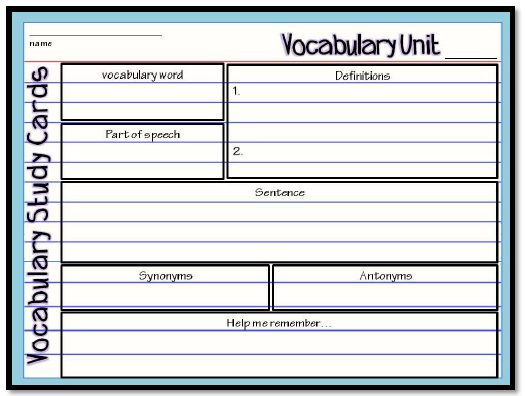 Gettysburg Address close readWhy did it seem unlikely that Lincoln would be reelected in the early part of 1864?Why did General Lee finally surrender?Vocabulary QuizAssessmentThey do ….Place all events discussed so far in a timeline.Reading:  William Tecumseh SHermanWhy did the war leave the US government stronger than ever before?Vocabulary QuizHow did total war affect civilians of the Confederacy?HomeworkHomework 17-1: Monday, April 1117-2:  Wednesday, April 1317-3:  Friday, April 1517-4:  Wednesday, April 2017-5:  Friday, April 22Homework 17-1: Monday, April 1117-2:  Wednesday, April 1317-3:  Friday, April 1517-4:  Wednesday, April 2017-5:  Friday, April 22Homework 17-1: Monday, April 1117-2:  Wednesday, April 1317-3:  Friday, April 1517-4:  Wednesday, April 2017-5:  Friday, April 22Homework 17-1: Monday, April 1117-2:  Wednesday, April 1317-3:  Friday, April 1517-4:  Wednesday, April 2017-5:  Friday, April 22Homework 17-1: Monday, April 1117-2:  Wednesday, April 1317-3:  Friday, April 1517-4:  Wednesday, April 2017-5:  Friday, April 22ClosureExit Slip3: List 3 things you learned today2: Explain 2 ways you contributed to class today1:  identify at least one question you still have.Exit Slip3: List 3 things you learned today2: Explain 2 ways you contributed to class today1:  identify at least one question you still have.Exit Slip3: List 3 things you learned today2: Explain 2 ways you contributed to class today1:  identify at least one question you still have.Exit Slip3: List 3 things you learned today2: Explain 2 ways you contributed to class today1:  identify at least one question you still have.Exit Slip3: List 3 things you learned today2: Explain 2 ways you contributed to class today1:  identify at least one question you still have.Resources/MaterialsComputerProjectorStudent text booksInteractive journalsColored pencilsTape/glueTE-online bookComputerProjectorStudent text booksInteractive journalsColored pencilsTape/glueTE-online bookExit Slip3: List 3 things you learned today2: Explain 2 ways you contributed to class today1:  identify at least one question you still have.ComputerProjectorStudent text booksInteractive journalsColored pencilsTape/glueTE-online bookComputerProjectorStudent text booksInteractive journalsColored pencilsTape/glueTE-online book Projected AssessmentsChapter 17 AssessmentsMid- Chapter Quiz:  Friday, April 15 (open journal)Vocabulary Quiz: Friday, April 22 (no outside resourcesTest:  Tuesday, April 26 (cheat Card Allowed)Chapter 17 AssessmentsMid- Chapter Quiz:  Friday, April 15 (open journal)Vocabulary Quiz: Friday, April 22 (no outside resourcesTest:  Tuesday, April 26 (cheat Card Allowed)Chapter 17 AssessmentsMid- Chapter Quiz:  Friday, April 15 (open journal)Vocabulary Quiz: Friday, April 22 (no outside resourcesTest:  Tuesday, April 26 (cheat Card Allowed)Chapter 17 AssessmentsMid- Chapter Quiz:  Friday, April 15 (open journal)Vocabulary Quiz: Friday, April 22 (no outside resourcesTest:  Tuesday, April 26 (cheat Card Allowed)Chapter 17 AssessmentsMid- Chapter Quiz:  Friday, April 15 (open journal)Vocabulary Quiz: Friday, April 22 (no outside resourcesTest:  Tuesday, April 26 (cheat Card Allowed)Additional notes/ Upcoming EventsPlease make sure you are reviewing your notes from your interactive notebook each night.Please make sure you are reviewing your notes from your interactive notebook each night.Please make sure you are reviewing your notes from your interactive notebook each night.Please make sure you are reviewing your notes from your interactive notebook each night.Please make sure you are reviewing your notes from your interactive notebook each night.